Drogie Jeżyki!Bardzo dziękuję za pracę w tym roku. Dzisiaj ostatni temat:Wakacje.Przyjrzyj się obrazkowi poniżej.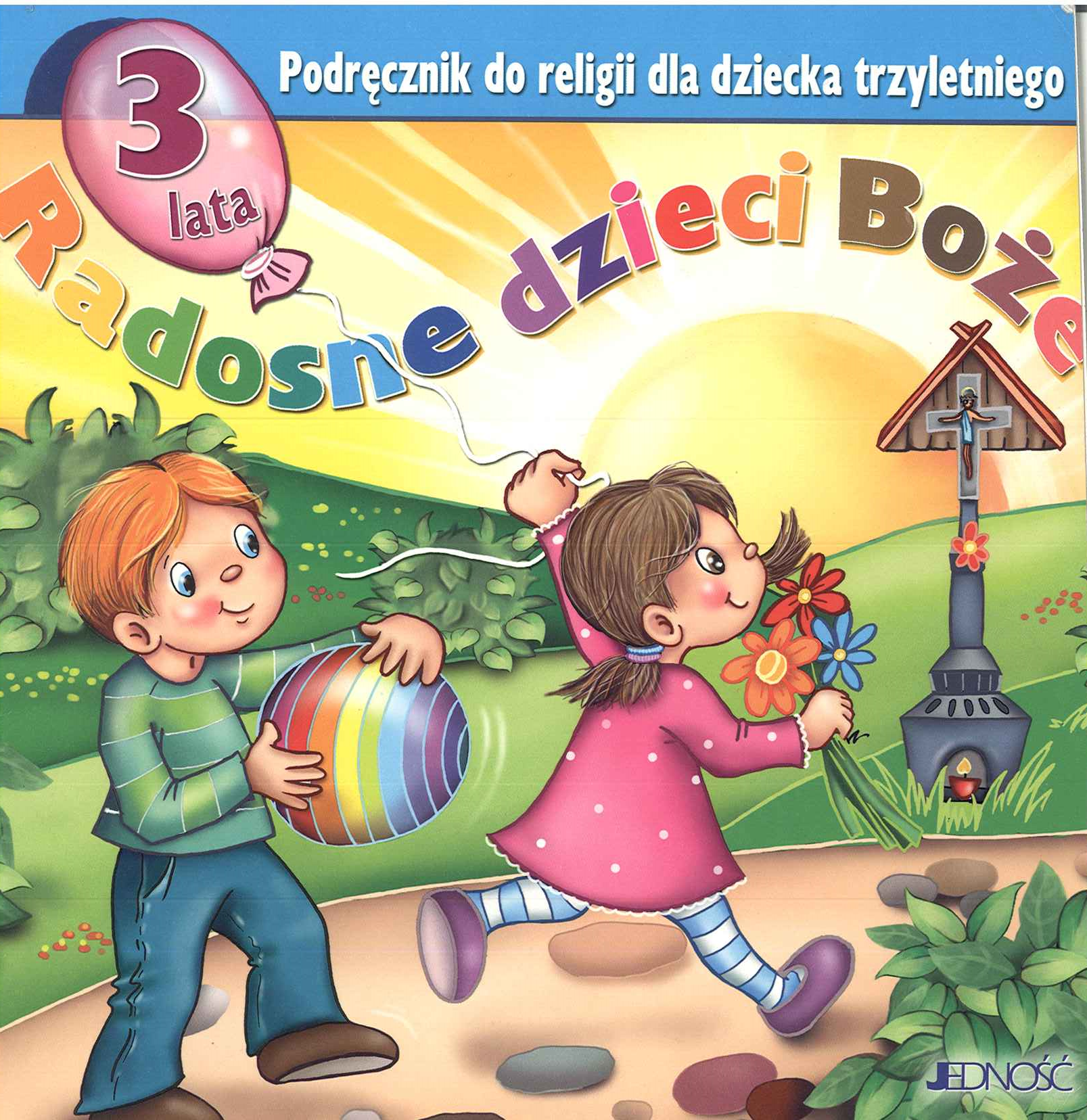                Pokoloruj obrazek według tego wzoru.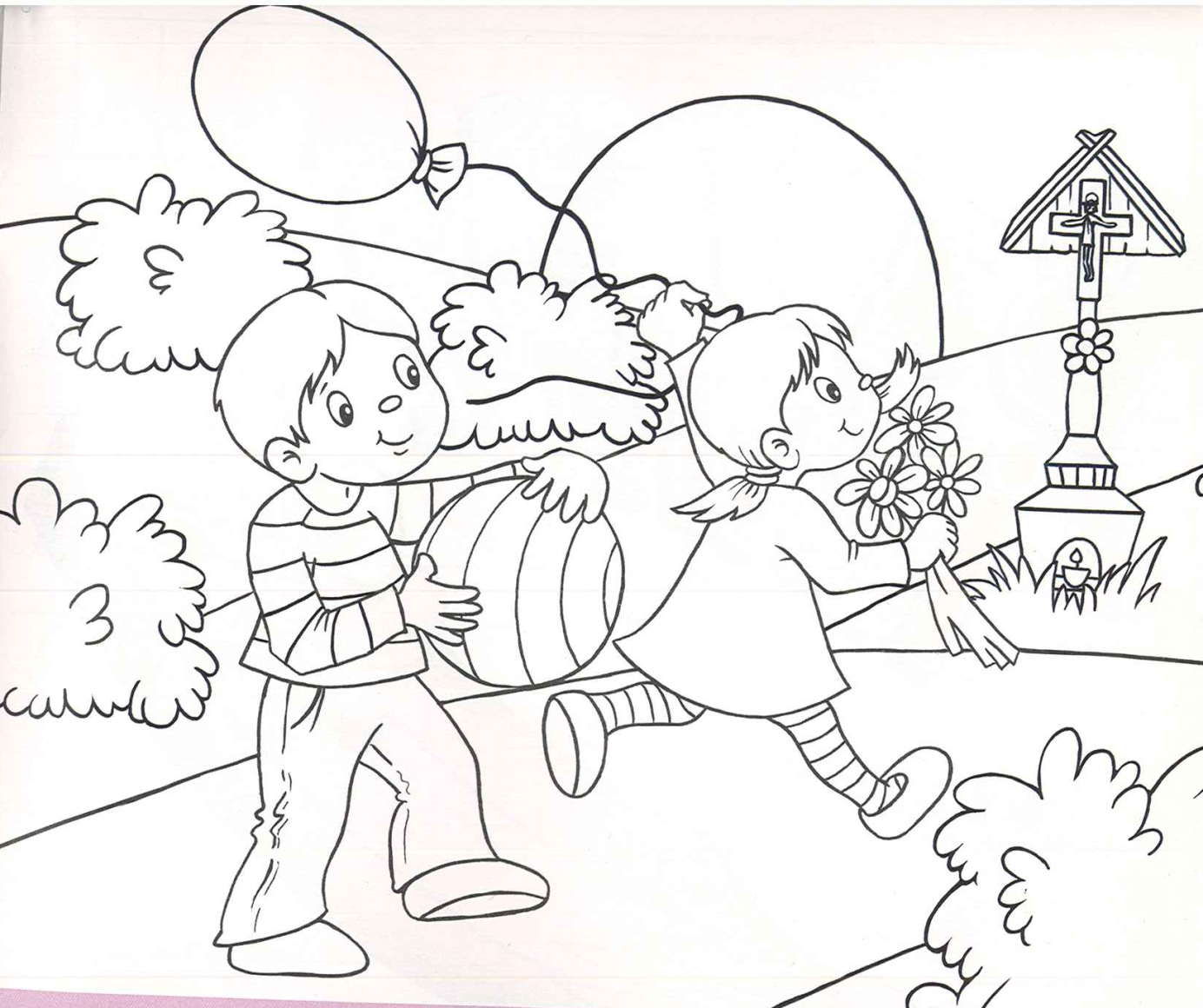 Udanego wypoczynku, do zobaczenia po wakacjachPani Basia  